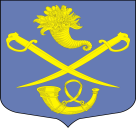 РОССИЙСКАЯ ФЕДЕРАЦИЯ АДМИНИСТРАЦИЯ МУНИЦИПАЛЬНОГО ОБРАЗОВАНИЯБУДОГОЩСКОЕ ГОРОДСКОЕ  ПОСЕЛЕНИЕКИРИШСКОГО МУНИЦИПАЛЬНОГО РАЙОНАЛЕНИНГРАДСКОЙ ОБЛАСТИПОСТАНОВЛЕНИЕОт   27 декабря 2016 года  № 169    О внесении изменений в   постановление  от   07.12.2015г№ 228 «Об   утверждении      муниципальной     программыадминистрации        муниципального                 образования  Будогощское        городское           поселение    Киришскогомуниципального       района      Ленинградской       области «Стимулирование        экономической          активности     в муниципальном   образовании  Будогощское      городское поселение    Киришского           муниципального       района Ленинградской                       области»Администрации Будогощского городского поселения  ПОСТАНОВЛЯЕТ:Внести изменения в постановление от 07.12.2015года № 228 «Об утверждении муниципальной программы администрации муниципального образования  Будогощское городское поселение  Киришского муниципального района Ленинградской области «Стимулирование экономической активности в муниципальном образовании Будогощское городское поселение Киришского муниципального района Ленинградской области»:1.1. В паспорте муниципальной программы «Стимулирование экономической активности в муниципальном образовании Будогощское городское поселение Киришского муниципального района Ленинградской области» по строке «Финансовое обеспечение муниципальной программы, в т. ч. по источникам финансирования» читать:«Объем финансовых средств, предусмотренных на реализацию программы  в 2015-2018 гг. составляет: 5809,29 тыс. рублей, в том числе:федеральный бюджет – 0 тыс. рублей;средства областного бюджета – 0 тыс. рублей; бюджет муниципального образования Будогощское городское  поселение Киришского муниципального района Ленинградской области – 5809,29 тыс. рублей;прочие источники – 0 тыс. рублей.»1.2. В текстовой части раздела 6 «Информация о ресурсном обеспечении муниципальной программы «Стимулирование экономической активности в муниципальном образовании Будогощское городское поселение Киришского муниципального района Ленинградской области» за счет средств федерального, областного, местного бюджета и иных источников финансирования» читать:«Объем финансовых средств, предусмотренных на реализацию программы  в 2015-2018 гг. составляет: 5809,29 тыс. рублей, в том числе за счет средств местного, областного, федерального бюджетов, прочих источников по годам, тыс.руб.:2015 г – 1495,372016 г – 1862,572017 г – 1228,782018 г – 1222,57»1.3. Приложение № 4:- по строке «Муниципальная программа «Стимулирование экономической активности в муниципальном образовании Будогощского городского поселения Киришского муниципального района Ленинградской области» «2016» столбцы 7 и 10 читать «1862,57»;- по строке 5 «итого» столбцы 7 и 10 читать «6,00»; «2016» столбцы 7 и 10 читать «-».Опубликовать настоящее постановление в газете «Будогощский вестник» и разместить на официальном сайте поселения.Постановление вступает в силу после его официального опубликования.Контроль за исполнением постановления оставляю за собой.Глава администрации							И.Е. Резинкинразослано: дело -2,Н.С.Павлюк, А.В.Брагин, Комитет Финансов, КСП, Будогощский  вестник, сайт  